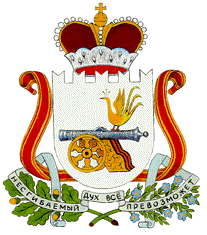 СОВЕТ ДЕПУТАТОВНОВОМИХАЙЛОВСКОГО СЕЛЬСКОГО ПОСЕЛЕНИЯМОНАСТЫРЩИНСКОГО РАЙОНАСМОЛЕНСКОЙ ОБЛАСТИРЕШЕНИЕот  13 .01.2015г.                       № 1   Об утверждении структурыАдминистрации Новомихайловскогосельского поселенияМонастырщинского районаСмоленской области             В  соответствии с Федеральным законом Российской Федерации от 06.10.2003года № 131–ФЗ « Об общих принципах организации местного самоуправления в Российской Федерации, Совет депутатов Новомихайловского сельского поселения  Монастырщинского района Смоленской области               Р Е Ш И Л:     1.Утвердить структуру Администрации Новомихайловского сельского поселения Монастырщинского района Смоленской области  согласно приложению.       2.Признать утратившим силу решение Совета депутатов Новомихайловского сельского поселения Монастырщинского района Смоленской области  от 13.01.2014г №1 «Об утверждении структуры Администрации Новомихайловского сельского поселения Монастырщинского района Смоленской области  на 2014год»      3.Настоящее решение  применяется к правоотношениям, возникшим  с 01января  2015 года.  Глава муниципального образования Новомихайловского сельского поселения                        Монастырщинского районаСмоленской области                                                              С.В.Иванов                                                                                                                                                    Утверждена                                                                                                                                                                                                           решением Совета депутатов                                                                                                                                                                                                           Новомихайловского сельского                                                                                                                                                                                                           поселения от 13.01.2015.№ 1                                                                                         СТРУКТУРААдминистрации Новомихайловского сельского поселенияМонастырщинского района Смоленской областиГлава муниципального образования- возглавляет администрацию Старший менеджер         (1шт.ед.)Старший инспектор(1,5 шт.ед.)